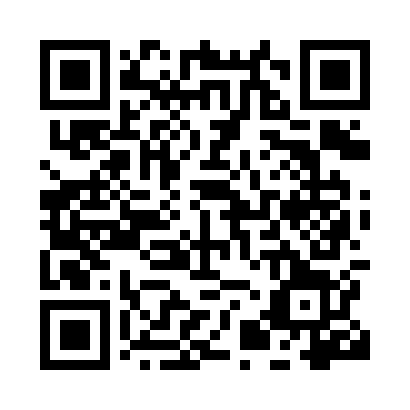 Prayer times for Coron, BelgiumWed 1 May 2024 - Fri 31 May 2024High Latitude Method: Angle Based RulePrayer Calculation Method: Muslim World LeagueAsar Calculation Method: ShafiPrayer times provided by https://www.salahtimes.comDateDayFajrSunriseDhuhrAsrMaghribIsha1Wed3:566:191:435:459:0711:202Thu3:536:181:435:459:0811:233Fri3:496:161:425:469:1011:264Sat3:466:141:425:479:1111:295Sun3:426:121:425:479:1311:326Mon3:396:111:425:489:1511:357Tue3:366:091:425:489:1611:388Wed3:326:071:425:499:1811:419Thu3:286:061:425:509:1911:4410Fri3:276:041:425:509:2111:4711Sat3:266:031:425:519:2211:5012Sun3:266:011:425:519:2411:5013Mon3:256:001:425:529:2511:5114Tue3:255:581:425:539:2711:5115Wed3:245:571:425:539:2811:5216Thu3:245:551:425:549:2911:5317Fri3:235:541:425:549:3111:5318Sat3:235:531:425:559:3211:5419Sun3:225:511:425:559:3411:5520Mon3:225:501:425:569:3511:5521Tue3:215:491:425:569:3611:5622Wed3:215:481:425:579:3811:5623Thu3:205:471:425:579:3911:5724Fri3:205:461:435:589:4011:5825Sat3:205:441:435:589:4111:5826Sun3:195:431:435:599:4311:5927Mon3:195:421:435:599:4411:5928Tue3:195:421:436:009:4512:0029Wed3:185:411:436:009:4612:0130Thu3:185:401:436:019:4712:0131Fri3:185:391:436:019:4812:02